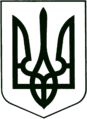 МОГИЛІВ-ПОДІЛЬСЬКА МІСЬКА РАДА
ВІННИЦЬКОЇ ОБЛАСТІР О З П О Р Я Д Ж Е Н Н Яміського головиПро надання одноразової  допомоги  на поховання безрідних та бездомних осіб з  місцевого бюджетуКеруючись ст.42  Закону України «Про місцеве самоврядування» , кошторисом на 2021 рік.1.  Надати одноразову  допомогу на поховання: Беспечний Руслан Леонідович  - 2892,58  грн.  дата смерті 02.07.2021р. серія І – АМ № 494056   2. Фінансово – економічному  управлінню міської ради профінансувати управління праці та соціального захисту населення міської ради по коду  0813242 « Інші видатки »   в сумі   2892,58 грн.  (Дві тисячі вісімсот дев’яносто дві  грн. 58 коп.)3. Управлінню праці та соціального захисту населенню міської ради провести відповідні виплати Могилів- Подільському КПРО „ Скорбота” , згідно поданих договорів - замовлень.4.    Контроль за виконанням даного розпорядження покласти на  керуючого справами виконкому   В.ВербовогоВ,о міського голови,секретар міської ради                                                               Тетяна БОРИСОВАВід ______________м. Могилів-Подільський№ 197